Lesson 2A: Geometric Sequences, Explicit FormulaClasswork Example 1Consider the sequence 5, 8, 11, 14, 17, ….Write the recursive formula and the explicit formula for the sequence.Explain how each part of the formula relates to the sequence.Example 2Now consider the sequence 5, 15, 45, 135,…a.   What are the next three terms in the sequence?Consider the sequence that follows a “multiplication of 3” pattern:   ….Consider the sequence that follows a “multiplication of pattern:  Determine whether each sequence is a geometric sequence.a. -4, -2, -1, - , …                      b.  1, 4, 9, 25, ...               c.                    d. -3,  15,  -75,  375, …Find the next three terms in the geometric sequence  .Find the next four terms of the geometric sequence -4, 2, -1, , … .Each term in a geometric sequence can be expressed in terms of the first term a1 and the common ratio r.5, 15, 45, 135,…Find the 15th term of the geometric sequence above.Write an equation for the nth term of the geometric sequence  Step 1:  Find the common ratio.Step 2:  Write the equation.                                                                an = a1r(n-1)Find the 9th term:Write an equation for the nth term of the geometric sequence  Step 1:  Find the common ratio.Step 2:  Write the equation.                                                                an = a1r(n-1)Find the 15th term:Find the 25th term:Write an equation for the nth term of the geometric sequence -4, 2, -1, , … .Step 1:  Find the common ratio.Step 2:  Write the equation.                                                                an = a1r(n-1)Find the 10th term:Find the 20th term:Lesson 2B: Geometric Sequences, Recursive FormulaClasswork Example 1What sequence does an+1 = an · 3  for  and a1 = 5 generate?What sequence does an+1 = an ÷ 3  for  and a1 = 30 generate?In a geometric sequence each term is found by multiplying a fixed number called the common ratio(r), to the previous term. Example:  5, 15, 45, 135,…The following equation is a recursive definition of a geometric sequence:an+1= an rExample 1For problems 1-3,the recursive formula is given list the first five terms of each sequence.  , where  for 	 6, where  for , where  for 4. Write the recursive formula for the geometric sequence 64, 32, 16, 8,  … ,  where a1 is 64. Find the next three terms.5. Write the recursive formula for the geometric sequence -3, 15, -75, 275 … ,  where a1 is -3. Find the next four terms. 6. Determine the recursive formula for each of the following geometric sequences.a.  24, 36, 54, 81, ….                                                              b.  9, 3, 1, , ….Example 21.  Consider a sequence given by the formula  where .List the first five terms of the sequence.Write an explicit formula.Find  and  of the sequence.2. Graph the first five terms of the geometric sequence 64, 32, 16, 8,  … ,  	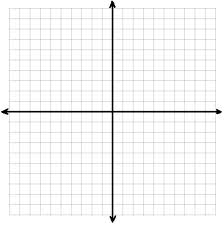 3. Graph the first five terms of the geometric sequence 3, 6, 12, 24,…	4.  Find the 11th term if the sequence 3, -6, 12, -24, … .Problem Set 2BFor problems 1-7, list the first five terms of each sequence.  , where  for 		, where  for 3.     and , for , 4.      and , for ,  and , for ,  and , for ,  and , for ,  8.    For each sequence below, an explicit formula is given.  Write the first 5 terms of each sequence.  Then, write a recursive formula for the sequence. for 	 for 	9.   For each sequence, write an explicit and recursive formula.a.     1, 1, 1, 1, 1, 1, …		         b.                 c.      It follows a “plus one” pattern:   ….	  d.       It follows a “times 10” pattern:   ….           e.        Doug accepts a job where his starting salary will be $30,000 per year, and each year he will receive a raise of $3,000.            f.         A bacteria culture has an initial population of 10 bacteria, and each hour the population triples in size.An geometric sequence is a numerical pattern that increases or decreases by multiplying the previous term by a nonzero constant called the common ratio.An geometric sequence is a numerical pattern that increases or decreases by multiplying the previous term by a nonzero constant called the common ratio.1,  -4,  16,  -64,  -256, …r = -4 266,  128,  64,  32, …TermSymbolIn terms of a1 and dNumbersfirst terma1a15second terma2a1r5(3) =third terma3a1r25(3)2 =fourth terma4a1r35(3)3 =…………nth termana1r(n-1)5r(n-1)TermSymbolIn terms of a1 and dNumbersfirst terma1a15second terma2a1 · r5 · 3 =third terma3a2 · r15 · 3 =fourth terma4a3 · r45 · 3 =…………nth termanan-1 · ran nth + 1 terman+1an · ran+1anan+1 = an ÷ 2a164a232a316a48a5anan+1 = an · 2a13a26a312a424a5